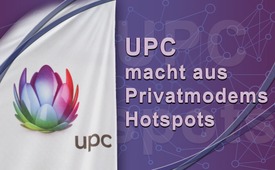 UPC macht aus Privatmodems Hotspots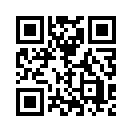 UPC bietet seinen Kunden Zugang zu Wi-Free-Netzwerken für unterwegs an. Das heisst, die Modems der Kunden funktionieren zusätzlich als Hotspots. Wussten Sie bereits davon? Denn UPC informiert nicht aktiv. Hier eine Anleitung, wie Sie Wi-Free deaktivieren können.Seit Herbst 2014 bietet die UPC, der größte Kabelnetzbetreiber der Schweiz, seinen Kunden Zugang zu zwei Netzwerken an: einem privaten Netzwerk für zu Hause und einem Wi-Free-Netzwerk für unterwegs. Wi-Free funktioniert über sogenannte Homespots. Das heißt, die Modems der Kunden funktionieren zusätzlich als Hotspots, darunter versteht man öffentliche, drahtlose Internetzugangspunkte. Diese bauen ein zweites Netz auf, das Kunden von UPC auf der Straße nutzen können.  Diese Funktion ist aber automatisch und ohne Zustimmung aktiviert. Wer das Wi-Free-Netzwerk nicht nutzen möchte, muss sich also explizit abmelden. Ein Kla.TV-Zuschauer berichtete, wie er beim Messen seines Büroraums auf Elektrosmog zufällig entdeckte, dass seine Connect Box - also das Modem - trotz deaktiviertem WLAN eine Strahlung von 1.000 μW/m2 aufwies. Am Arbeitsplatz wird ein Grenzwert von 10 μW/m2 empfohlen. Trotz dem Wissen, dass es sich hier um Strahlung im Mikrowellenbereich handelt, die selbst die WHO als möglicherweise krebserregend einstuft, werden Kunden von UPC darüber nicht aktiv informiert. Wi-Free von UPC deaktivieren: In „My UPC“ einloggen und unter dem Navigationspunkt „Meine Produkte“ auf „WiFree“ klicken. Nun auf „Wi-Free auf Ihrem Modem deaktivieren“ klicken. ACHTUNG: Laut Erfahrungsberichten wird Wi-Free nach einem Systemunterbruch wieder aktiviert (auch WLAN bei anderen Anbietern wie Swisscom)!von jam.Quellen:https://www.upc.ch/de/support/internet/wi-free/
www.nzz.ch/digital/gratis-wlan-von-upc-cablecom-1.18222605
https://support.upc.ch/app/faq/a_id/9791/wi-free-deaktivierenDas könnte Sie auch interessieren:#WLAN - den schleichende Tod zu Gast ... - www.kla.tv/WLANKla.TV – Die anderen Nachrichten ... frei – unabhängig – unzensiert ...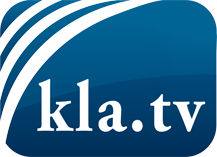 was die Medien nicht verschweigen sollten ...wenig Gehörtes vom Volk, für das Volk ...tägliche News ab 19:45 Uhr auf www.kla.tvDranbleiben lohnt sich!Kostenloses Abonnement mit wöchentlichen News per E-Mail erhalten Sie unter: www.kla.tv/aboSicherheitshinweis:Gegenstimmen werden leider immer weiter zensiert und unterdrückt. Solange wir nicht gemäß den Interessen und Ideologien der Systempresse berichten, müssen wir jederzeit damit rechnen, dass Vorwände gesucht werden, um Kla.TV zu sperren oder zu schaden.Vernetzen Sie sich darum heute noch internetunabhängig!
Klicken Sie hier: www.kla.tv/vernetzungLizenz:    Creative Commons-Lizenz mit Namensnennung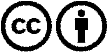 Verbreitung und Wiederaufbereitung ist mit Namensnennung erwünscht! Das Material darf jedoch nicht aus dem Kontext gerissen präsentiert werden. Mit öffentlichen Geldern (GEZ, Serafe, GIS, ...) finanzierte Institutionen ist die Verwendung ohne Rückfrage untersagt. Verstöße können strafrechtlich verfolgt werden.